Power Chiropractic                                                                  516 S. Dixie Hwy. West Palm Beach FL 33401                                                                              Ph (561) 659-6636    Fax (561) 802-3021 New Patient Information Nombre: ___________________________________ Edad: _________ Sexo: _________ Fecha: ___________________Dirección: __________________________________ Ciudad: __________________Estado: ___________Zip:________ Tel: ______________________________ Trabajo: ___________________________ Cell: _________________________ Mejor tiempo para llamar: _______________Cuál #_____________________E-mail:_____________________________ Seguro Social # ______/______/______Fecha de Nacimiento: ____________ Doctor de Familia: __________________Esta Usted?        □ Casado/a        □ Soltero/a        □ Separado/a        □ Divorciado/a        □ Viudo/a      Nombre de Esposo/a: ____________________________ Fecha de Nacimiento de el Esposo/a: ___________________Empleador: ___________________________________ Empleador de el Esposo/a: _____________________________ Empleador de los Padres si el Paciente es Menor de Edad: ________________________________________________ # Seguro Social de el Padre ó Madre si el Paciente es Menor de Edad: (requerido) _________/_________/__________ Relación con el Menor de Edad:_________________________________ Tel:___________________________________ ESTUDIO DE SÍNTOMASCuál es su síntoma o que le molesta? ____________________________________________________________________Que causo el síntoma o molestia? ______________________________________________________________________Cuando Empezo? ___________________________________________________________________________________A visto a otro doctor para este problema? □ NO   □ SI, Quien? _______________________________________________Que examenes/procedimientos le han realizado? □ X-Ray □ MRI □ Cirugía □ Hospitalización □ Otro:________________Ha tenido estos síntomas o molestias en el pasado?  □ NO □ SI  explique:_______________________________________Ha tratado otros tratamientos para este problema?    □ NO □ SI  explique:_______________________________________Se esta empeorando su problema?                              □ NO □ SI  explique:______________________________________FAVOR DE PROVEERNOS CON UNA COPIA DE SU LICENCIA DE CONDUCIR Y TARJETA DE SEGUROTODOS LOS QUE LE APLIQUEN AHORA Y EN EL PASADO:□ Arthritis/Gota             □ Depreción                      □ Embarazo                □ Alergias Estacional       □ Convulsiónes    □ Dolor del Ojo        □ Mareo/Balance           □ Zumbido en el oido       □ Dolores Cabeza       □ Visión Borrosa              □ Ansiedad           □ Estrés Elevado          □ Miedo/Trauma            □ Dolor de Cuello            □ Sangrado de Encía   □ Dolor de Quijada          □ Problemas Digestivos       □ Fatiga Crónica             □ Problema de Corazón   □ Cálcolos Biliares     □ Dificultad Tragando     □ Prob. Tiroides                    □Congestión de Pecho    □ Anemia                         □ Hipertensión            □ Derrames Cerebral       □ Piedras Riñon                                  □ Interrupción del sueño.□Asma/Bronquitis           □ Fracturas                  □ Palpitaciones Irreg        □ Pancreatitis                        □ Dolor espalda media    □ Dolor hombro/codo      □ Dolor espalda baja   □ Dolor del abdomen      □ Dolor mano/ muñeca□ Dolor Tobillo/pies       □ Dolor Ingle/recto          □ Problemas de piel     □ Nausea-Vomitos          □ Estreñimiento                               □ Prob. Caminando         □ Dolor del Pecho            □ Problemas Urinarios □ HIV/SIDA                   □ Ciclo menstrual irregularHISTORIAL DE EL PACIENTE Y DE SU FAMILIACuál es su ocupación? __________________________________________________  □ Full Time  □ Part Time Cuál es su status de Trabajo?    □ Trabajando     □ Baja por enfermedad    □ Desempleado     □ Retirado    □ Discapacidad Temporal                                                       □ Discapacidad Permanente     Último día de trabajo? ___________________________________ Usted Fuma?     □ NO □ SI     Explicar: ___________________________________________________________________ Toma alcohol?  □ NO □ SI     Explicar: ___________________________________________________________________ Tiene historial de abuso de sustancias? □ NO □ SI Explicar: ____________________________________________________ Lista de todas las Cirugias: _____________________________________________________________________________________ Alergias a medicamentos: ______________________________________________________________________________________ Lista de todos los medicamentos/drogas que ingiere: _________________________________________________________________ Lista de todos los médicos que ha visto en los últimos 5 años? Nombre: ______________________________________ Razón: _______________________________________________________ Nombre: ______________________________________ Razón: _______________________________________________________ Nombre: ______________________________________ Razón: _______________________________________________________ Padre         □ Vivo-Edad? _____ □ Muerto-Causade muerte? ___________________________________________________________ Madre        □ Viva-Edad? _____ □ Muerta-Causade muerte? ___________________________________________________________ Hermano   □ Vivo-Edad? _____ □ Muerto-Causade muerte? ___________________________________________________________ Hermano   □ Vivo-Edad? _____ □ Muerto-Causade muerte? ___________________________________________________________ Hermana   □ Viva-Edad? _____ □ Muerta-Causade muerte? ___________________________________________________________ Hermana   □ Viva-Edad? _____ □ Muerta-Causade muerte? ___________________________________________________________ DIBUJO DE DOLORCircule la localización(es) de sus síntomas en el cuerpo.  Rellene el círculo utilizando los simbolos para cada tipo de sensación(es):Describa su dolor en el cuerpo: 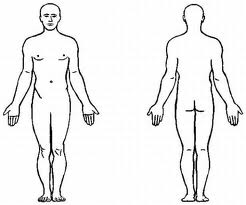    Dolor  Agudo/Lacerante        XXXXX   Entumecimiento/dormido      ++++++   Ardiente/Caliente                    ////////////   Dolor  Pulsatil/Sordo              ******   Hormigueo/Cosquilleo            ______
 Derecho                                 Izquierdo                                   Derecho□ Periódico            □ Hormigueo            □ Puñalada/Agudo            □ Mientras Descansa            □ Dolor Crónico             □ Dolor Diario      □ Dolor Profundo     □ Pulsadas de Dolor          □ Durante Ejercicios            □ Nocturno                □ Mañanero          □ Otro Tipo de dolor: _______________________________________________________________       Comienzo del Dolor:   □ Repentino   □ Gradual   □ Traumático(caida o accidente)  □ Sin causa/se levanto con dolor   En tasa de escala de el 1 al 10, como usted  pondría su dolor hoy? _______________________  (1=Leve, 10=Intenso) Que le da alivio? ___________________________________________________________________________________ATESTACIÓN DE DECLARACIÓNFirmando mi nombre, estoy de acuerdo que he contestado las preguntas a mi mejor reconocimiento, o me las han leido y las entiendo completamente y las he contestado en relación a mi salud. Firma de el Paciente: ____________________________________________________________ Fecha: __________________________________ Firma de el  Doctor: ______________________________________________________ Fecha:  _______________________________